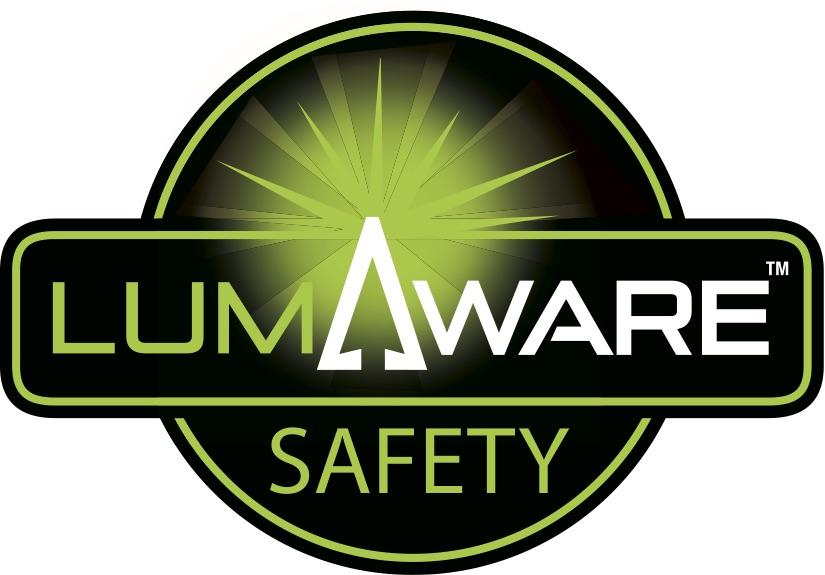 CLEARGUARD™ INSTRUCTIONSLAY OUT THE TWO LEGS AND BARRIERINSERT EACH LEG INTO THE SLITS ON THE BARRIERSTAND BARRIER UP 
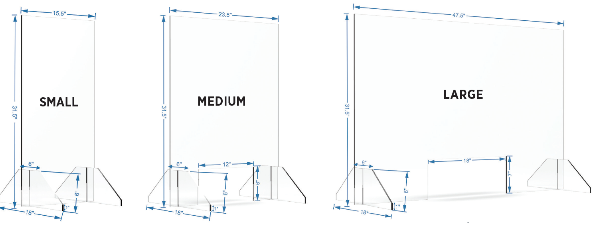  Please contact Kim with questions, missing pieces or in event of receiving an item *damaged in transit.  *In event of damage please retain packaging & please take pictures CALL: (513)761-7614 (513) 403-1154 EMAIL: kkeighley@lumawaresafety.comCLEARGUARD™ INSTRUCTIONSLAY OUT THE TWO LEGS AND BARRIERINSERT EACH LEG INTO THE SLITS ON THE BARRIERSTAND BARRIER UP
 Please contact Kim with questions, missing pieces or in event of receiving an item *damaged in transit.  *In event of damage please retain packaging & please take pictures CALL: (513)761-7614 (513) 403-1154 EMAIL: kkeighley@lumawaresafety.com